2025 Burkina Faso Holidays2025 - Burkina Faso Calendar2025 - Burkina Faso Calendar2025 - Burkina Faso Calendar2025 - Burkina Faso Calendar2025 - Burkina Faso Calendar2025 - Burkina Faso Calendar2025 - Burkina Faso Calendar2025 - Burkina Faso Calendar2025 - Burkina Faso Calendar2025 - Burkina Faso Calendar2025 - Burkina Faso Calendar2025 - Burkina Faso Calendar2025 - Burkina Faso Calendar2025 - Burkina Faso Calendar2025 - Burkina Faso Calendar2025 - Burkina Faso Calendar2025 - Burkina Faso Calendar2025 - Burkina Faso Calendar2025 - Burkina Faso Calendar2025 - Burkina Faso Calendar2025 - Burkina Faso Calendar2025 - Burkina Faso Calendar2025 - Burkina Faso CalendarJanuaryJanuaryJanuaryJanuaryJanuaryJanuaryJanuaryFebruaryFebruaryFebruaryFebruaryFebruaryFebruaryFebruaryMarchMarchMarchMarchMarchMarchMarchSuMoTuWeThFrSaSuMoTuWeThFrSaSuMoTuWeThFrSa123411567891011234567823456781213141516171891011121314159101112131415192021222324251617181920212216171819202122262728293031232425262728232425262728293031AprilAprilAprilAprilAprilAprilAprilMayMayMayMayMayMayMayJuneJuneJuneJuneJuneJuneJuneSuMoTuWeThFrSaSuMoTuWeThFrSaSuMoTuWeThFrSa12345123123456767891011124567891089101112131413141516171819111213141516171516171819202120212223242526181920212223242223242526272827282930252627282930312930JulyJulyJulyJulyJulyJulyJulyAugustAugustAugustAugustAugustAugustAugustSeptemberSeptemberSeptemberSeptemberSeptemberSeptemberSeptemberSuMoTuWeThFrSaSuMoTuWeThFrSaSuMoTuWeThFrSa1234512123456678910111234567897891011121313141516171819101112131415161415161718192020212223242526171819202122232122232425262727282930312425262728293028293031OctoberOctoberOctoberOctoberOctoberOctoberOctoberNovemberNovemberNovemberNovemberNovemberNovemberNovemberDecemberDecemberDecemberDecemberDecemberDecemberDecemberSuMoTuWeThFrSaSuMoTuWeThFrSaSuMoTuWeThFrSa1234112345656789101123456787891011121312131415161718910111213141514151617181920192021222324251617181920212221222324252627262728293031232425262728292829303130Jan 1	New Year’s DayJan 3	Anniversary of the 1966 Upper Voltan coup d’étatMar 8	International Women’s DayMar 30	End of Ramadan (Eid al-Fitr)Apr 20	Easter SundayApr 21	Easter Monday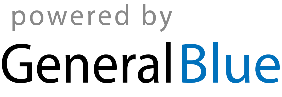 May 1	Labour DayMay 29	Ascension DayJun 6	Feast of the Sacrifice (Eid al-Adha)Jun 8	PentecostAug 5	Independence DayAug 15	AssumptionSep 4	Birthday of Muhammad (Mawlid)Nov 1	All Saints’ DayDec 11	Proclamation of the RepublicDec 25	Christmas Day